June 1, 2016					 Advice No. CNG/W16-06-01Mr. Steven V. King Executive Director and SecretaryWashington Utilities & Transportation CommissionP.O. Box 47250Olympia, WA  98504-7250Re:	Pipeline Replacement Cost Recovery Mechanism in Accordance with Commission Policy Statement in Docket UG-120715.   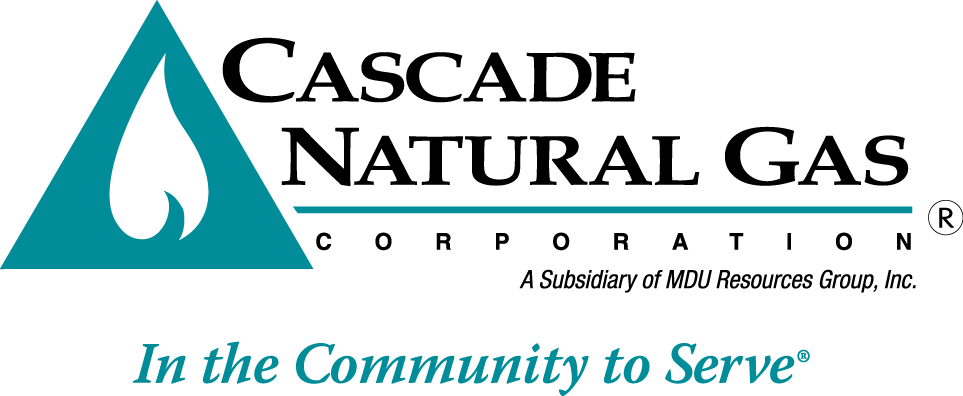 Dear Mr. King:In accordance with the Commission’s policy statement in Docket UG-120715 Cascade hereby submits its update to the Cost Recovery Mechanism with actual costs as of April 30, 2016, and estimated costs through October 31, 2016.  The proposed effective date is November 1, 2016.Cascade has included for recovery, O&M expenses that it believes meet the guideline in the Commission’s policy statement in Docket UG-120715.  The O&M expenses are related to incremental costs associated with the Company’s Maximum Allowed Operating Pressure (MAOP) Determination and Validation Plan submitted on April 29, 2016, in accordance with the stipulated agreement in Docket PG-150120.Cascade has simultaneously filed an Accounting Petition as a preferred approach, seeking deferral treatment of such incremental O&M costs.  If the accounting petition is approved the O&M costs in this filing will be removed.This filing request increases revenues by $4.6 million or 1.97%.  The average impact to a residential customer using 54 therms per month is an increase of $1.02 per month. If there are any questions regarding this update please contact me at (509) 734-4593.Sincerely,Michael ParvinenDirector, Regulatory Affairs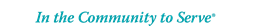 